Moj zdravi sladoled (prema receptu Johanne Budwig)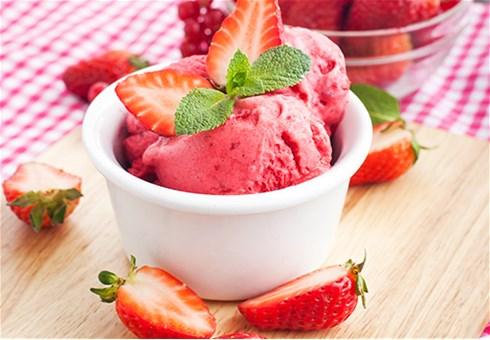 Sastojci:3 žlice lanenog ulja2 žlice mlijeka1 žlica meda100 g skute 3 velike žlice jagoda (ili malina, kupina, borovnica)Po želji može se ukrasiti sjeckanim bademima, lješnjacima, orasima ili polovicama jagoda. Postupak pripreme:1. U plastičnoj posudi pomiješaj skutu, laneno ulje, mlijeko i med i izmiješaj mikserom sve dok ne nastane kremasta smjesa. 2. Dodaj jagode (ili drugo voće) i malo izmiješaj mikserom da se jagode malo usitne i izmiješaju s ostatkom smjese. 3. Izlij u kalup za led (ili sladoled) ili ostavi u toj plastičnoj posudi i stavi u zamrzivač. Moj zdravi sladoled (prema receptu Johanne Budwig)Sastojci:3 žlice lanenog ulja2 žlice mlijeka1 žlica meda100 g skute 3 velike žlice jagoda (ili malina, kupina, borovnica)Po želji može se ukrasiti sjeckanim bademima, lješnjacima, orasima ili polovicama jagoda. Postupak pripreme:1. U plastičnoj posudi pomiješaj skutu, laneno ulje, mlijeko i med i izmiješaj mikserom sve dok ne nastane kremasta smjesa. 2. Dodaj jagode (ili drugo voće) i malo izmiješaj mikserom da se jagode malo usitne i izmiješaju s ostatkom smjese. 3. Izlij u kalup za led (ili sladoled) ili ostavi u toj plastičnoj posudi i stavi u zamrzivač. 